§4195.  Retention of jurisdiction -- Article VThe sending agency shall retain jurisdiction over the child sufficient to determine all matters in relation to the custody, supervision, care, treatment and disposition of the child which it would have had if the child had remained in the sending agency's state, until the child is adopted, reaches majority, becomes self-supporting or is discharged with the concurrence of the appropriate authority in the receiving state. Such jurisdiction shall include the power to effect or cause the return of the child or its transfer to another location and custody pursuant to law. The sending agency shall continue to have financial responsibility for support and maintenance of the child during the period of the placement. Nothing contained herein shall defeat a claim of jurisdiction by a receiving state sufficient to deal with an act of delinquency or crime committed therein.When the sending agency is a public agency, it may enter into an agreement with an authorized public or private agency in the receiving state providing for the performance of one or more services in respect of such case by the latter as agent for the sending agency.Nothing in this compact shall be construed to prevent a private charitable agency authorized to place children in the receiving state from performing services or acting as agent in that state for a private charitable agency of the sending state; nor to prevent the agency in the receiving state from discharging financial responsibility for the support and maintenance of a child who has been placed on behalf of the sending agency without relieving the responsibility set forth in the first paragraph.The State of Maine claims a copyright in its codified statutes. If you intend to republish this material, we require that you include the following disclaimer in your publication:All copyrights and other rights to statutory text are reserved by the State of Maine. The text included in this publication reflects changes made through the First Regular and First Special Session of the 131st Maine Legislature and is current through November 1, 2023
                    . The text is subject to change without notice. It is a version that has not been officially certified by the Secretary of State. Refer to the Maine Revised Statutes Annotated and supplements for certified text.
                The Office of the Revisor of Statutes also requests that you send us one copy of any statutory publication you may produce. Our goal is not to restrict publishing activity, but to keep track of who is publishing what, to identify any needless duplication and to preserve the State's copyright rights.PLEASE NOTE: The Revisor's Office cannot perform research for or provide legal advice or interpretation of Maine law to the public. If you need legal assistance, please contact a qualified attorney.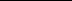 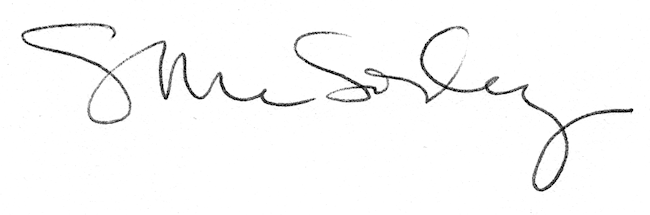 